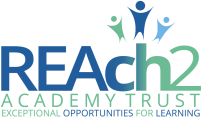 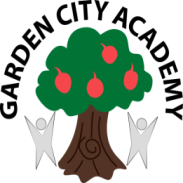 			Footprints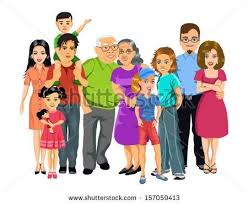 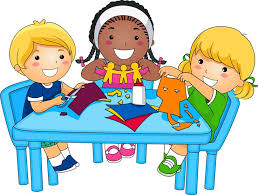 